Муниципальное бюджетное учреждениеДополнительного образования «Детская музыкальная школа№3»Программа учебного предмета «Основы музыкального исполнительства (скрипка)»дополнительной общеразвивающей образовательной программыг. Нижний Тагил.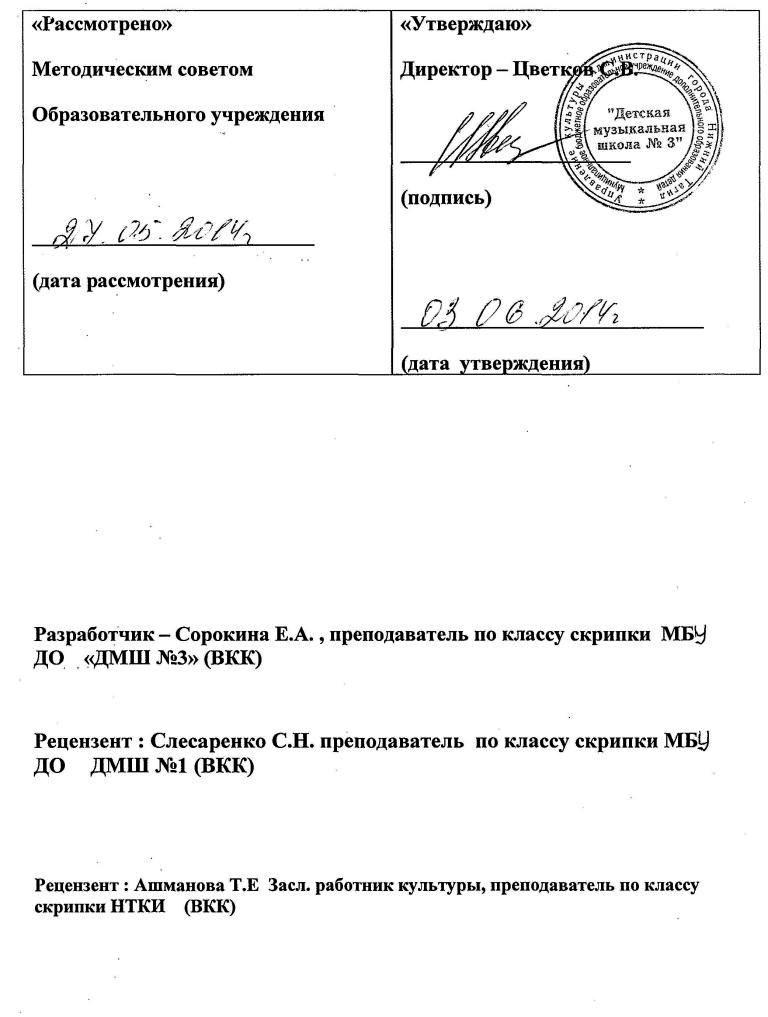 Структура программыI Пояснительная запискаХарактеристика учебного предмета, его роль в образовательном процессеСрок реализации учебного предметаОбъём учебного времени, предусмотренный учебным планом на реализацию учебного предметаФорма проведения учебных аудиторных занятийЦели и задачи учебного предметаОбоснование структуры программы учебного предметаМетоды обученияОписание материально-технических условий реализации учебного предметаII Содержание учебного предметаСведения о затратах учебного времениВиды внеаудиторных занятийГодовые требования по классамIII Требования к уровню подготовки обучающихсяIV Формы и методы контроля, система оценокАттестация: цели, виды, форма, содержаниеКритерии оценкиV Методическое обеспечение учебного процессаМетодические рекомендации педагогическим работникамРекомендации по организации самостоятельной работы обучающихсяVI Списки рекомендуемой нотной и методической литературы1.Список рекомендуемой нотной литературы2. Список рекомендуемой методической литературыПояснительная записка1.Характеристика учебного предмета «Основы музыкального исполнительства (скрипка) разработана на основе «Рекомендаций по организации образовательной и методической деятельности при реализации общеразвивающих программ в области искусств», направленных письмом Министерства культуры Российской Федерации от 21.11.2013 №191-01-39/06-ГИ, а также с учётом многолетнего педагогического опыта в области исполнительства на скрипке в детских музыкальных школах.Учебный предмет «Основы музыкального исполнительства (скрипка)» направлен на приобретение обучающимися знаний, умений, навыков игры на скрипке, получение ими художественного образования, а также на эстетическое воспитание и духовно-нравственное развитие ученика.Необходимо, чтобы овладение инструментом нашло своё практическое применение в жизни ученика, как во время обучения, так и после окончания музыкальной школы. Это пробуждает интерес к занятиям музыкой, даёт детям возможность музицировать в своём кругу общения, способствует эстетическому развитию личности. Именно развитие навыков любительского музицирования сегодня является ядром всей системы общего музыкального образования, которое объединяет профессиональную работу преподавателя с запросами детей и их родителей, имеет практическое применение в жизни ребёнка и после окончания музыкальной школы. 2. Срок реализации учебного предмета «Основы музыкального исполнительства (скрипка)» Для детей, поступивших в Детскую музыкальную школу №3 (далее – Школа) по Д.О.П., учебный предмет «Основы музыкального исполнительства (скрипка)», в возрасте от 5 до 17 лет включительно, составляет 3 года (2года 10 месяцев).3. Объём учебного времени, предусмотренный учебным планом образовательной организации на реализацию учебного предметаМаксимальная учебная нагрузка учебного предмета «Основы музыкального исполнительства (скрипка)» при 3-летнем сроке обучения составляет 315 часов. Из них: 105 часа - аудиторные занятия, 210 часа – внеаудиторная (самостоятельная) работа.4. Форма проведения учебных аудиторных занятийЗанятия проводятся в индивидуальной форме, продолжительность академического часа составляет до 45 минут.Индивидуальная форма занятий позволяет преподавателю лучше узнать ученика, его музыкальные возможности, способности, эмоционально-психологические особенности.5. Цели и задачи учебного предмета «Основы музыкального исполнительства (скрипка)» Основное направление на духовно-нравственное и эстетическое развитие творческой личности, приобретение обучающимися опыта исполнительской практики, навыков любительского музицирования в различных жанрах и самостоятельной работы по изучению музыкального искусства. Учитываются возрастные и индивидуальные особенности учащегося.Цели программы:- воспитание творчески мобильной личности, способной к успешной социальной адаптации в условиях быстро меняющегося мира;- удовлетворение индивидуальных и образовательных потребностей детей;- овладение приёмами игры на скрипке для реализации своих музыкальных способностей;- развитие творческих способностей подрастающего поколения;- формирование устойчивого интереса к творческой деятельности.Задачи программы:  Задачами предмета «Основы музыкального исполнительства (скрипка)» являются:- ознакомление учащихся с инструментом - исполнительскими возможностями и разнообразием приёмов игры;- формирование навыков игры на музыкальном инструменте;- приобретение знаний в области музыкальной грамоты;- приобретение знаний в области истории музыкальной культуры;- формирование понятий о музыкальных стилях и жанрах;- оснащение системой знаний, умений и способов музыкальной деятельности, обеспечивающих в своей совокупности базу для дальнейшего самостоятельного общения с музыкой, музыкального самообразования и самовоспитания;- воспитания у детей трудолюбия, усидчивости, терпения, дисциплины;- воспитание стремления к практическому использованию знаний и умений, приобретённых на занятиях, в быту, в досуговой деятельности.Обучение должно соединять в себе два главных и взаимосвязанных направления. Одно из них – формирование игровых навыков и приёмов, становление исполнительского аппарата. Второе – развитие практических форм музицирования на инструменте.6. Структура программыПрограмма содержит следующие разделы:- сведения о затратах учебного времени, предусмотренного на освоение учебного предмета;- распределение учебного материала по годам обучения;- описание дидактических единиц учебного предмета;- требования к уровню подготовки обучающихся;- формы и методы контроля, система оценки, итоговая аттестация;- методическое обеспечение учебного процесса.В соответствии с данными направлениями строится основной раздел программы «Содержание учебного предмета».7. Методы обученияДля достижения поставленной цели и реализации задач предмета используются следующие методы обучения:- словесный (объяснение, беседа, рассказ);- наглядный (показ, наблюдение, демонстрация приёмов работы);- практический (освоение приёмов игры на инструменте);- эмоциональный (подбор ассоциаций, образов, художественные впечатления).8. Описание материально-технических условий реализации учебного предметаМатериально-технические условия Школы обеспечивают возможность достижения обучающимися результатов предусмотренных в программе учебного предмета.Материально-техническая база Школы соответствует санитарным противопожарным нормам охраны труда.Учебные аудитории для занятий по учебному предмету «Основы музыкального исполнительства (скрипка)» имеют площадь не менее . и звукоизоляцию. В Школе созданы условия для содержания, своевременного обслуживания и ремонта музыкальных инструментов.Каждый учащийся обеспечивается доступом к библиотечным фондам и фондам аудио и видеозаписей школьной библиотеки. Во время самостоятельной работы учащиеся могут пользоваться Интернетом для сбора дополнительного материала по изучению предложенных тем.Библиотечный фонд укомплектовывается печатными, электронными изданиями, учебно-методической и нотной литературой.II. Содержание учебного предмета1. Сведения о затратах учебного времени, предусмотренного на освоение учебного предмета « Основы музыкального исполнительства (скрипка)», на аудиторные, самостоятельные занятия, максимальную нагрузку обучающихся.Срок обучения – 3 года (2года 10 месяцев)Таблица 1 Учебный материал распределяется по годам обучения – классам. Каждый класс имеет свои дидактические задачи, и объём времени, необходимый для освоения учебного материала. 2. Виды внеаудиторной работы:Самостоятельные занятия- по подготовке учебной программы;- подготовка к контрольным урокам, зачётам, академическим концертам;- посещение учреждений культуры (филармонии, театры, концертные залы, музеи и др.)- участие обучающихся в творческих мероприятиях  и культурно-просветительской  деятельности  Школы.3. Годовые требования по классам. Срок обучения 3 года Первый класс Усвоение названий частей скрипки и смычка. Основы постановки. Нотный текст. Простейшие динамические, штриховые и аппликатурные обозначения. Качество звучания, интонация, ритм. Работа над развитием музыкального слуха. Изучение первой позиции. Простейшие виды штрихов (деташе целым смычком и его частями, легато) и их соединение. Переходы со струны на струну, плавное соединение движений смычка в его различных частях. Гаммы и трезвучия в наиболее легких тональностях. Ознакомление с настройкой скрипки.В течение учебного года для учеников школьного возраста следует пройти 1-2 мажорных и минорных гаммы и трезвучия, 1-2 простейших этюда, 6-8 пьес. Для учащихся дошкольного возраста следует пройти 8-10 простейших пьес.Для учеников с ослабленной музыкальной памятью возможно исполнение программы на академическом концерте по нотам. Примерный репертуарный список: 1. Родионов К. Начальные уроки игры на скрипке. М. Музыка, 2000 2. Захарьина Т. Скрипичный букварь. Гос. муз. изд., 1962 3. Якубовская В. Вверх по ступенькам. С-Пб «Композитор», 2003 4. Гуревич Л. – Зимина Н. Скрипичная азбука 1, 2 тетр. М., «Композитор», 1998 5. Григорян А. Начальная школа игры на скрипке. М., «Советский композитор», 1986 6. Гарлицкий М. Шаг за шагом. М., «Советский композитор», 1980 7. Избранные этюды для скрипки, 1-3 классы. М., «Кифара», 1996 8. Хрестоматия для скрипки. Пьесы и произведения крупной формы (1-2 классы). Составители: М. Гарлицкий, К. Родионов, Ю. Уткин, К. Фортунатов. М., Музыка, 1990 9. Юный скрипач, вып.1. Редактор-составитель К.Фортунатов. М., «Советский композитор», 1992 Примеры программ переводного зачета: 1. Родионов М. ЭтюдТри народные песни: «На зелёном лугу», «Как под горкой», «Перепёлочка»2. Потоловский Н. «Охотник» Моцарт В. «Аллегретто»Филиппенко Э. «Цыплятки»Программа под цифрой «2» предназначена для детей с более сильными техническими возможностями.Второй классДальнейшая работа над постановкой, интонацией, звукоизвлечением и ритмом. Изучение штрихов деташе, легато и их чередований. Начало работы над штрихом маркато. Динамические изменения звука. Двухоктавные мажорные и минорные гаммы и арпеджио.В течение учебного года учащиеся должны пройти 2-3 гамм, 2-3 этюдов, 5-6 пьес, 1 произведения крупной формы (возможно, для ознакомления в классе).Для учеников с ослабленной музыкальной памятью возможно исполнение программы на академическом концерте по нотам.Примерный репертуарный список: 1. Родионов К. Начальные уроки игры на скрипке. М., Музыка, 2000 2. Захарьина Т. Скрипичный букварь. Гос. муз. изд., 1962 3. Якубовская В. Вверх по ступенькам. СПб, «Композитор», 2003 4. Гуревич Л., Зимина Н. Скрипичная азбука, 1, 2 тетр. М., «Композитор», 1998 5. Григорян А. Начальная школа игры на скрипке. М., «Советский композитор», 1986 6. Гарлицкий М. Шаг за шагом. М., «Советский композитор», 1980 7. Избранные этюды для скрипки, 1-3 классы. М., «Кифара», 1996 8. Хрестоматия для скрипки. Пьесы и произведения крупной формы (1-2 классы) Составители: М. Гарлицкий, К. Родионов, Ю. Уткин, К. Фортунатов. М., Музыка, 1990 9. Юный скрипач, вып.1. Редактор-составитель К.Фортунатов. М., «Советский композитор», 1992  Примеры программ переводного зачета: 1. Бакланова Н. Этюд №6 (Сборник этюдов I вып.)Р.н.п. «Во поле берёза стояла»Филиппенко А. «По малину в сад пойдём»2. Бакланова Н. Этюд № 16(Сборник этюдов I вып.)Дунаевский И. «Колыбельная»Бакланова Н. «Марш»Третий классДальнейшее совершенствование полученных за время обучения в ДМШ знаний и навыков.  Изучение произведений, различных по стилям и жанрам. Работа над гаммами, упражнениями, этюдами.Подготовка программы к выпускному экзамену. В течение учебного года необходимо пройти 1 гамму и арпеджио (включая повторение некоторых гамм), 2 этюда, 3 пьесы, 1 произведения крупной формы по возможности учащихся.Для учеников с ослабленной музыкальной памятью возможно исполнение программы на выпускном экзамене по нотам.Примерный репертуарный список: 1. Вольфарт Ф. Легкие мелодические этюды. М. Гос. муз. изд., 1987 2. Избранные этюды 1-3 классы ДМШ. М., «Кифара», 1996 3. Избранные этюды 3-5 классы ДМШ. М., «Кифара», 1996 4. Гарлицкий М. Шаг за шагом, раздел «Переходы». М., « Композитор», 1992 5. Хрестоматия для скрипки Пьесы и произведения крупной формы, 2-3 классы. Составители: М.Гарлицкий, К.Родионов, Ю.Уткин, К.Фортунатов, М., Музыка, 2008 6. Хрестоматия для скрипки Пьесы и произведения крупной формы, 3-4 классы. Составители: М.Гарлицкий, К.Родионов, Ю.Уткин, К.Фортунатов. М., Музыка, 1991 7. Юный скрипач, вып. 1 (составитель К. Фортунатов). М., «Советский композитор», 1992 Примерная программа на итоговую аттестацию1. Яньшинов А. Этюд №41(Сборник этюдов I вып.)Словацкая народная мелодия «Спи, моя милая»Глюк «Весёлый хоровод»2. Бакланова Н. Этюд №23 (Сборник этюдов I вып.)Бакланова Н «Колыбельная»Саравайские Вариации на т. «Жил-был у бабушки серенький козлик» На академических концертах и выпускных экзаменах исполнение произведения крупной формы можно заменить пьесой для коллективного музицирования (далее – Ансамбля).В особо сложных случаях количество исполняемых произведений возможно сократить до двух.Итоговые требованияПо окончании ДМШ и ДШИ выпускники должны:Уметь самостоятельно разучивать и грамотно, выразительно, исполнять произведения основных жанров из репертуара школы.Владеть на уровне требований программы школы умениями играть в ансамбле, читать ноты с листа по возможности.Обладать общим музыкальным развитием и знаниями в области музыкального искусства на уровне требований программ школы. Итоговая оценка выпускника должна быть комплексной, учитывающей качество исполнения выпускной программы, активность работы учащегося на протяжении обучения в школе.III. Требования к уровню подготовки обучающихся Данная программа отображает разнообразие репертуара учебного предмета «Основы музыкального исполнительства (скрипка), а также возможность индивидуального подхода к каждому ученику. Содержание программы направлено на обеспечение художественно-эстетического развития личности и приобретения его исполнительских знаний, умений и навыков.- навыков исполнения музыкальных произведений (сольное и/или коллективное);- умение использовать выразительные средства для создания художественного образа;- умение самостоятельно разучивать музыкальные произведения различных жанров и стилей;- навыки публичных выступлений;- наличие у обучающихся интереса к музыкальному искусству;- умение любить и понимать музыку, иметь хороший музыкальный вкус;- уметь музицировать;- уметь использовать многообразие возможности скрипки, получая от этого положительные эмоции;- знание профессиональной терминологии;- умение подбора по слуху и чтение с листа понравившихся мелодий;- наличие развитого образного мышления, эмоционально-чувственного восприятия;- знание репертуара, лёгких переложений для скрипки. Ученик должен быть физически здоров. Занятия при повышенной температуре опасны для здоровья и нецелесообразны, так как результат занятий всегда будет отрицательными.  Индивидуальная домашняя работа может проходить в несколько приёмов и должна строиться в соответствии с рекомендациями преподавателя. Ученик должен уйти с урока с ясным представлением, над чем ему работать дома. Задачи должны быть кратко и ясно сформулированы в дневнике. Содержанием домашних заданий могут быть:- упражнения для развития звука (выдержанные ноты);- работа над развитием техники (гаммы, упражнения, этюды);- работа над художественным материалом (пьесы);- чтение с листа. Периодически следует проводить уроки, контролирующие ход домашней работы ученика. Для успешной реализации программы «Основы музыкального исполнительства (скрипка)» ученик должен быть обеспечен доступом к библиотечным фондам, а также аудио- и видеотекам, сформированным по программам учебных предметов.  IV. Формы и методы контроля, система оценок Основными видами контроля успеваемости являются:- текущий контроль успеваемости учащихся- промежуточная аттестация- итоговая аттестацияВ течение учебного года проводятся не более 4-х зачётов:- зачёт I полугодия (академический концерт);- зачёт II полугодия (академический концерт);- технический зачёт;- контрольный урок. На первом году обучения зачёт I полугодия (концерт для родителей), проводится без оценки. В качестве средств текущего контроля успеваемости ДМШ использует:- контрольный урок;- прослушивания;- технический зачётТекущий контроль успеваемости обучающихся проводится в счёт аудиторного времени предусмотренного на учебный предмет.Текущий контроль направлен на поддержание учебной дисциплины, выявление отношения к предмету, на ответственную организацию домашних занятий, имеет воспитательные цели, может носить стимулирующий характер. Текущий контроль осуществляется регулярно преподавателем, оценки выставляются в журнал и дневник учащегося. При оценивании учитывается:- отношения ученика к занятиям, его старания и прилежность;- качество выполнения предложенных заданий;- инициативность и проявление самостоятельности, как на уроке, так и во время домашней работы. На основании результатов текущего контроля выводятся четвертные оценки.Особой формой текущего контроля является контрольный урок, который проводится преподавателем, ведущим предмет.Промежуточная аттестация Контрольные уроки и зачёты в рамках промежуточной аттестации проводятся на завершающих полугодие учебных занятиях в счет аудиторного времени, предусмотренного на учебный предмет. Каждая форма проверки (кроме переводного зачёта) может быть как дифференцированной (с оценкой), так и не дифференцированной. Итоговая аттестация проводится за пределами аудиторных учебных занятий в виде академического концерта. Содержанием итоговой аттестации является исполнение сольной программы и/или участие в ансамбле. Для аттестации обучающихся созданы фонды оценочных средств, позволяющие оценить приобретённые знания, умения и навыки. Фонды оценочных средств полностью соответствуют целям и задачам в области учебного предмета «Основы музыкального исполнительства (скрипка). Фонды оценочных средств призваны обеспечивать оценку качества приобретённых выпускниками знаний, умений, навыков. Качество подготовки обучающегося оценивается в баллах: 5 (отлично), 4 (хорошо), 3 (удовлетворительно). Критерии оценки качества исполнения По итогам исполнения программы на зачёте, выставляется оценка по пятибалльной шкале. С учётом целесообразности оценка качества исполнения может быть дополнена системой «+» и «-» что даст возможность более конкретно отметить выступление учащегося. В критерии оценки по учебному предмету «Основы музыкального исполнительства (скрипка)» входят следующие составляющие:- выразительность исполнения;- стабильность исполнения;- техническая оснащённость;- качество звучания инструмента;- богатство и разнообразие звуковой палитры;- сценическая выдержка.V. МЕТОДИЧЕСКОЕ ОБЕСПЕЧЕНИЕ УЧЕБНОГО ПРОЦЕССА 1. Методические рекомендации преподавателям Трехлетний срок реализации программы учебного предмета позволяет: перейти на обучение по предпрофессиональной программе, продолжить самостоятельные занятия, музицировать для себя и друзей, участвовать в различных самодеятельных ансамблях. Каждая из этих целей требует особого отношения к занятиям и индивидуального подхода к ученикам. Большое значение имеет репертуар ученика. Необходимо выбирать высокохудожественные произведения, разнообразные по форме и содержанию. Необходимо познакомить учащегося с историей инструмента. Общее количество музыкальных произведений, рекомендованных для изучения в каждом классе, даётся в годовых требованиях. Предполагается, что преподаватель в работе над репертуаром будет добиваться различной степени завершённости исполнения: некоторые произведения должны быть подготовлены для публичного выступления, другие – для показа в условиях класса, третьи – с целью ознакомления. Требования могут быть сокращены или упрощены соответственно уроню музыкального и технического развития. Данные особые условия определяют содержание индивидуального учебного плана обучающегося. На заключительном этапе у учеников сформирован опыт исполнения произведений разных жанров и стилей, опыт игры в ансамбле. Исходя из этого опыта, они используют полученные знания, умения и навыки в исполнительской практике. Параллельно с формированием практических умений и навыков обучающийся получает знания музыкальной грамоты. Методы работы над качеством звука зависят от индивидуальных способностей и возможностей обучающихся, степени развития музыкального слуха и музыкально-игровых навыков. Важным элементом обучения является накопление художественного исполнительского материала, дальнейшее расширение и совершенствование практики публичных выступлений (сольных и ансамблевых) 2. Рекомендации по организации самостоятельной работы обучающихся Самостоятельные занятия должны быть регулярными и систематическими. Периодичность занятий по возможности – каждый день. Количество часов самостоятельных занятий в неделю – 2 часа. Объём самостоятельной работы определяется с учётом минимальных затрат на подготовку домашнего задания с учётом параллельного освоения детьми программы основного общего образования.VI. Списки рекомендуемой нотной и методической литературы 1. Учебные пособия и сборники педагогического репертуараРаздел I: Школы, гаммы, упражнения, этюдыБакланова Н. Маленькие упражнения для начинающих (1 позиция), М., 1950Бакланова Н. Начальные упражнения, этюды и пьесы в 24 тональностях. М., 1987Бакланова Н. 6 этюдов средней трудности. М.-Л., 1988Гарлицкий М. Шаг за шагом. Методическое пособие для юных скрипачей. М., 1985Гржимали И. Упражнения в гаммах. М., 1966Григорян А. Гаммы и арпеджио. М., 1988Григорян А. Начальная школа игры на скрипке. М., 1986Донт Я. Этюды соч. 37. М., 1988Кайзер Г. Соч. 20, Этюды, М., - Л., 1948Кайзер Г. 36 этюдов, тетр. 1-2, М.-Л., 1987Конюс Ю. Маленькие этюды и упражнения в двойных нотах. М.-Л., 1986Крейцер Р. Этюды (Под ред. А. Ямпольского), М., 1973Львов А. 24 каприса. М.-Л.. 1947Мазас Ф. Этюды. М., 1947Мексин Я. Упражнения гаммы и народные песни в двойных нотах. М., 1961Родионов К. Начальные уроки игры на скрипке. М., 1987Сборник избранных этюдов, 1-3 класс М., 1988, вып. 1Сборник избранных этюдов, 3-5 класс М., 1988, вып. 2Сборник избранных этюдов, 5-7 класс М., 1988, вып. 3Фиорилло Ф. 36 этюдов и каприсов М., 1961Шальман С. Я буду скрипачом, часть 1 Л., 1987Шальман С. Я буду скрипачом, часть 2 Л., 1987Шевчик О. Школа скрипичной техники. Соч. 1 Тетр. 1-2. М., 1938Шевчик О. Школа скрипичной техники. Соч. 1 Тетр. 2-3. М., 1946Шрадик Г. Упражнения. М., 1969Шрадик Г. Упражнения в двойных нотах М., 1969Этюды русских и советских композиторов. (сост. С. Сапожников и Т. Ямпольский) М., 1972Юный скрипач. Вып. 1, М., 1988Якубовская В. Начальный курс игры на скрипке. Л., - Музыка 1986Раздел II: Сборники художественного материалаАльбом скрипача. Классическая и современная музыка. Вып. 1 М., 1987Бакланова Н. Пьесы для скрипки и ф-но. 2-4 класс. М., 1974Бетховен Л. Пьесы ДМШ. Старшие классы. Переложение для скрипки и ф-но. М., 1986Виртуозные пьесы. Старшие классы ДМШ и муз. училища. М., 1987Глинка М. Пьесы. Переложение для скрипки и ф-но. (Сост. А. Ямпольский), М., 1979Захарьина Т. Скрипичный букварь. М., 1962Кабалевский Д. Пьесы для скрипки и ф-но. М., 1984Кабалевский Д. Альбом пьес. Соч. 27 и 39. М., 1962Классические пьесы. М., 1988Классические пьесы для скрипки и ф-но, 5-7 кл. М., 1974Классические пьесы. Обработка для скрипки и ф-но. М., 1984Корелли А. 6 сонат для скрипки и ф-но. Л., 1981Концерты и пьесы крупной формы. М., 1984Крейслер Ф. Избранные пьесы для скрипки. Вып. 3. Транскрипции и пьесы в стиле сов. композиторов. Старшие классы. М., 1967Прокофьев С. Избранные произведения (обработка для скрипки и ф-но). Вып. 1, М., 1966Пьесы советских композиторов для скрипки и фортепиано ДМШ. Младшие и средние классы. Вып. 2, 1987Пьесы для скрипки. Сост. С. Шальман. Старшие и средние классы ДМШ. М., 1987Пьесы крупной формы. Средние и старшие классы ДМШ. М., 1972Пьесы советских композиторов для скрипки и фортепиано. Средние и старшие классы ДМШ. Вып. 1, М., 1987Пьесы советских композиторов для скрипки и фортепиано. Средние и старшие классы ДМШ. Вып. 2, М., 1987Пьесы и произведения крупной формы. М., 1985Пьесы и произведения крупной формы. М., 1986Пьесы и произведения крупной формы. М., 1988Раков Н. Пьесы для детей и юношества. М., 1988Самодеятельный концерт. Сост. Ямпольская Т. М., 1981Сборник этюдов и виртуозных пьес. Л., 1951Хрестоматия 1-2 классы ДМШ. М., 1985 Хрестоматия 2-3 классы ДМШ. М., 1986Хрестоматия 3-4 классы ДМШ. М., 1988Хрестоматия 4-5 классы ДМШ. М., 1984Хрестоматия 5-6 классы ДМШ. М., 1988Хрестоматия. Концерты. Средние и старшие классы ДМШ. Вып. 1. М., 1988Чайковский П. Пьесы. Переложение для скрипки и фортепиано. М., 1987Чайковский П. Пьесы. Переложение для скрипки и фортепиано. Старшие и средние классы ДМШ. М., 1974Шальман С. Я буду скрипачом. Л., 1987Юный скрипач. Вып. 1, М., 1982Юный скрипач. Вып. 2, М., 1985Юный скрипач. Вып. 3, М., 1966Раздел III: АнсамблиАнсамбли юных скрипачей. Сост. и пед. ред. С. Сапожников. М., 1971Ансамбли юных скрипачей. Сост. и пед. ред. М. Рейтиха и Р. Бакум. Вып. 3, М., 1978Вивальди А. Концерт Соль мажор. 1ч. для двух скрипок и фортепиано. Обработка Т. Захарьиной. Л., 1966Вивальди А. Концерт Ля минор для скрипки и струнного оркестра. Ред. Р. Давидяна. М., 1971Григорян А. Начальная школа игры на скрипке. М., 1974Пьесы для двух скрипок с фортепиано. Сост. Т. Захарьина, Л., 1969Пьесы для ансамбля скрипок и фортепиано. Сост. и пед. ред. Т. Захарьиной. Л., 1963Пьесы для ансамбля скрипачей. Средние и старшие классы. Сост. и ред. И. Ратнера. Л., 1988Скрипичные ансамбли. Вып. 5. Под ред. К.А. Фортунатова. Сборник дуэтов для двух скрипок с фортепиано. М., 1962Шальман С. Я буду скрипачом. Л., 1987Шостакович Д. Альбом пьес. Сост. К. А. Фортунатов. М., 1967Юный скрипач. Вып. 1, Сост. и общая ред. К.А. Фортунатова. Изд. 2-е. М., 1966Юный скрипач. Вып. 1, Сост. и общая ред. К.А. Фортунатова. Изд. 2-е. М., 19782.Рекомендуемая методическая литератураБрух Г.Б. Об опыте организации труда преподавателей музыкальных школ. Пермь, 1980Камерный ансамбль. Программа для муз. вузов по специальности фортепиано, оркестровые инструменты. М., 1980Класс ансамбля. Программа для детских и вечерних муз. школ. М., 1969Мильтонян С.О. Педагогика гармоничного развития скрипача. Тверь, 1996Погожева Т.В. Вопросы методики обучения игре на скрипке. М., 1963Специальный класс скрипки, специальный класс альта. Программа для ДМШ. М., 1968Специальный класс скрипки, специальный класс альта. Программа для ДМШ. М., 1976Специальный класс скрипки, специальный класс альта. Программа для ДМШ. М., 1989Третьяченко В.Ф. Работа над ансамблем в классе струнно-смычковых инструментов в ДМШ. М., 1990Турчанинова Г.С. Некоторые вопросы профессионального обучения скрипачей в младших классах ДМШ. Вопросы методики начального музыкального образования. М., 1980Ямпольский А.И. О методе работы с учениками. Вопросы скрипичного исполнительства и педагогики. М.,1968 Распределение по годам обучения Распределение по годам обучения Распределение по годам обученияКласс 1 2 3 Продолжительность учебных занятий ( в неделю) 35 35 35Количество часов на аудиторные занятия в неделю 1 1 1Общее количество часов на аудиторные занятия по годам 34 34 34Общее количество часов на аудиторные занятия на весь период обучения 105 105 105Количество часов на внеаудиторные (самостоятельные) занятия в неделю 2 2 2Общее количество часов на внеаудиторные (самостоятельные) занятия по годам 70 70 70Общее количество часов на внеаудиторные (самостоятельные) занятия на весь период обучения  210 210 210Максимальное количество часов занятий неделю 3 3 3Общее максимальное количество часов по годам 105 105 105Общее максимальное количество часов занятий на весь период обучения 315 315 315